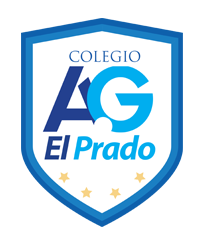 CORPORACIÓN EDUCACIONAL  A&GColegio El PradoCooperativa nº 7029 – PudahuelTeléfonos: 227499500  -   227476072www.colegioelprado.cldireccioncolegioelprado@gmail.comRBD: 24790-1  Profesor(a): Claudia González Monroy.                                                                                                                       CURSO: 6° BásicoGuía n°4 MatemáticaInstrucciones: Lee, piensa y responde.                          Si tienes duda puedes consultar tu texto desde la página 16 hasta la                                 página 27.Objetivo: Reforzar números primos, compuestos y descomposición multiplicativa de números naturales.Factores, números primos y números compuestosCompleta la tabla, siguiendo el ejemplo:Observa los siguientes números y escríbelos donde corresponda.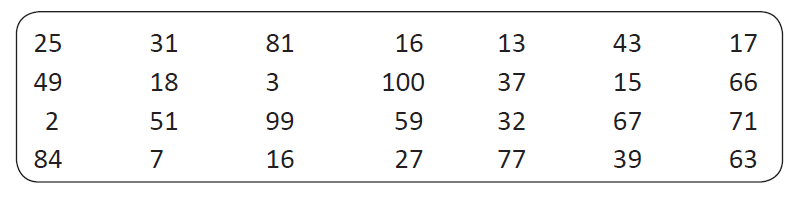 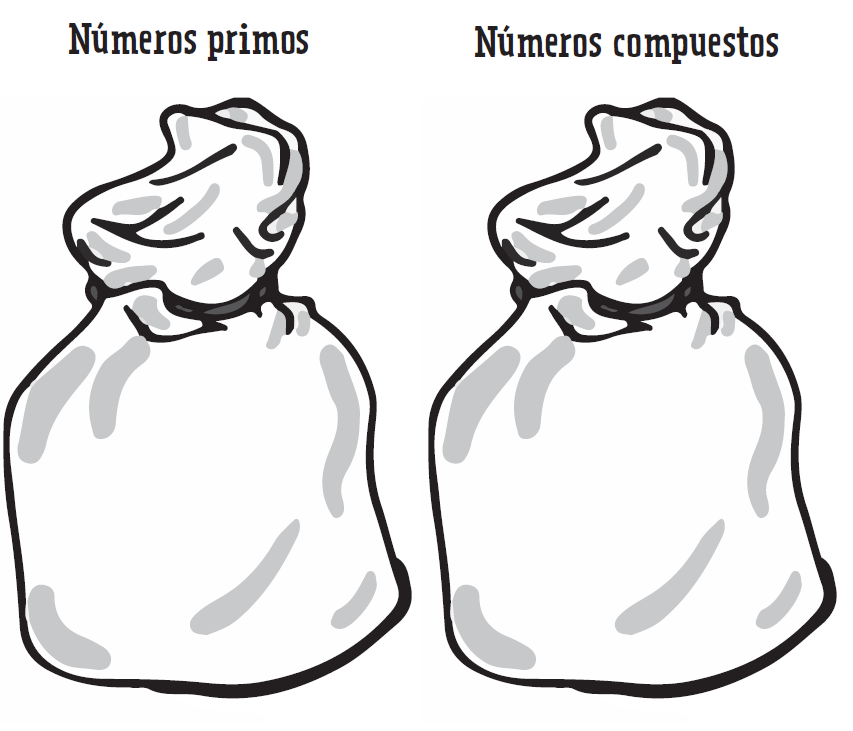 NúmeroFactores¿Primo o compuesto?101,2,5,10compuesto51218411524973332168399872551